TABLAS DE RESULTADOS:DETERMINANTES DE LA SALUDCondiciones de vida y de trabajoTrabajo doméstico y de cuidado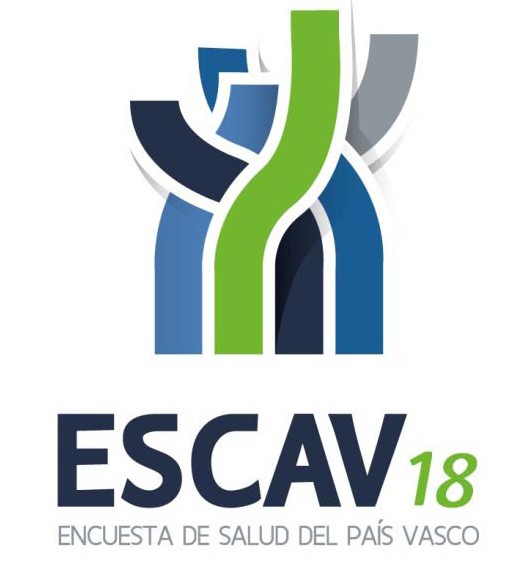 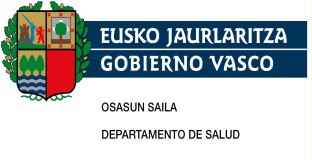 INDICECONDICIONES DE VIDA Y DE TRABAJOTrabajo doméstico y de cuidadoTabla 14. Distribución de la población según la frecuencia con que realiza las labores del hogar por sexo, edad y territorio histórico……………………………………………………………………………….  4Tabla 15. Distribución de la población según la frecuencia con que realiza las labores del hogar por sexo, edad y clase social…….....…12Tabla 16. Distribución de la población según la frecuencia con que realiza las labores del hogar por sexo, edad y nivel de estudios…..24Tabla 17. Prevalencia (%) de  personas  que  realizan  labores del hogar por sexo, edad y territorio histórico……………………………34Tabla 18. Prevalencia (%) de  personas  que  realizan  labores del hogar por sexo, edad y clase social……………………………………..35Tabla 19. Prevalencia (%) de  personas  que  realizan  labores del hogar por sexo, edad y nivel de estudios……………………………..36Tabla 20. Distribución de la media de horas semanales dedicada a las labores del hogar por sexo, edad y territorio histórico………..37Tabla 21. Distribución de la media de horas semanales dedicada a las labores del hogar por sexo, edad y clase social…………………..41Tabla 22. Distribución de la media de horas semanales dedicada a las labores del hogar por sexo, edad y nivel de estudios…………..47Tabla 23. Prevalencia (%) de personas que cuidan dentro del hogar a personas que necesitan ayuda para realizar alguna de las actividades de la vida cotidiana por sexo, edad y territorio histórico………………………………………………………………………………...52Tabla 24. Prevalencia (%) de personas que cuidan dentro del hogar a personas que necesitan ayuda para realizar alguna de las actividades de la vida cotidiana por sexo, edad y clase social……...53Tabla 25. Prevalencia (%) de personas que cuidan dentro del hogar a personas que necesitan ayuda para realizar alguna de las actividades de la vida cotidiana por sexo, edad y nivel de estudios…………………………………………………………………………….…..54Tabla 26. Distribución de la media de horas semanales dedicada a los cuidados de adultos y/o menores por sexo, edad y territorio histórico………………………………………………………………………………...55Tabla 27. Distribución de la media de horas semanales dedicada a los cuidados de adultos y/o menores por sexo, edad y clase social………………………………………………………………………………….   59Tabla 28. Distribución de la media de horas semanales dedicada a los cuidados de adultos y/o menores por sexo, edad y nivel de estudios…………………………………………………………………………….…..65Tabla 29. Proporción (%) de familias que cuentan con alguna persona remunerada para realizar las labores del hogar por sexo y edad de la persona de referencia y territorio histórico………………..70Tabla 30. Proporción (%) de familias que cuentan con alguna persona remunerada para realizar las labores del hogar por sexo, edad y clase social de la persona de referencia……………………….   71Tabla 31. Proporción (%) de familias que cuentan con alguna persona remunerada para realizar las labores del hogar por sexo, edad y nivel de estudios de la persona de referencia……………….   72Tabla 32. Prevalencia (%) de  personas  que  organizan  solas las labores del hogar por sexo, edad y territorio histórico…………..73Tabla 33. Prevalencia (%) de  personas  que  organizan  solas las labores del hogar por sexo, edad y clase social……………………..74Tabla 34. Prevalencia (%)  de  personas  que  organizan  solas las labores del hogar por sexo, edad y nivel de estudios……………..75Tabla 35. Proporción (%) de familias en las que una sola persona organiza las labores del hogar por sexo y edad de la persona de referencia y territorio histórico………………………………………………...76Tabla 36. Proporción (%) de familias en las que una sola persona organiza las labores del hogar por sexo, edad y clase social de la persona de referencia……………………………………………………………..77Tabla 37. Proporción (%) de familias en las que una sola persona organiza las labores del hogar por sexo, edad y nivel de estudios de la persona de referencia……………………………………………………….   78(continuación)(continuación)(continuación)(continuación)(continuación)(continuación)(continuación)(continuación)(continuación)(continuación)(continuación)(continuación)Tabla 19. Prevalencia (%) de personas que realizan labores del hogar por sexo, edad y nivel de estudios*Mediaestándar	Mediana	25	75Mediaestándar	Mediana	25	75actividades de la vida cotidiana por sexo, edad y territorio históricoactividades de la vida cotidiana por sexo, edad y clase socialactividades de la vida cotidiana por sexo, edad y nivel de estudios*Mediaestándar	Mediana	25	75Mediaestándar	Mediana	25	75edad de la persona de referencia y territorio históricoy clase social de la persona de referenciaClase socialy nivel de estudios* de la persona de referenciaNivel de estudiosTabla 34. Prevalencia (%) de personas que organizan solas las labores del hogar por sexo, edad y nivel de estudios*Tabla 35. Proporción (%) de familias en las que una sola persona organiza las labores del hogar por sexo y edad de la persona dereferencia y territorio históricoTrabajo doméstico y de cuidadoTabla 36. Proporción (%) de familias en las que una sola persona organiza las labores del hogar por sexo, edad y clase social de lapersona de referenciaClase socialTrabajo doméstico y de cuidadoTabla 37. Proporción (%) de familias en las que una sola persona organiza las labores del hogar por sexo, edad y nivel de estudios*de la persona de referenciaNivel de estudiosHombresTotalCAPVN321.864169.010207.11577.838275.3281.051.155%30,616,119,77,426,2100,0ArabaN48.24926.60223.88610.36346.436155.536%31,017,115,46,729,9100,0GipuzkoaN117.09750.39457.95123.27496.600345.316%33,914,616,86,728,0100,0BizkaiaN156.51892.014125.27844.201132.292550.302%28,416,722,88,024,0100,00-14CAPVN5.0032.47817.57116.332115.435156.819%3,21,611,210,473,6100,0ArabaN455.2.2773.32817.34923.408%1,9.9,714,274,1100,0GipuzkoaN2.0061.6256.7974.17639.32553.929%3,73,012,67,772,9100,0BizkaiaN2.5428538.4988.82958.76179.482%3,21,110,711,173,9100,015-24CAPVN10.5975.61424.87116.66335.74493.489%11,36,026,617,838,2100,0ArabaN9636222.6492.8886.32813.450Hombres15-24BizkaiaN5.2732.06514.3669.18017.40248.287%10,94,329,819,036,0100,025-44CAPVN117.15557.17858.15713.92343.510289.923%40,419,720,14,815,0100,0ArabaN19.6217.9157.8441.6207.90044.899%43,717,617,53,617,6100,0GipuzkoaN41.67315.59915.1034.66216.64893.685%44,516,716,15,017,8100,0BizkaiaN55.86133.66435.2117.64118.961151.338%36,922,223,35,012,5100,045-64CAPVN127.24072.44463.46917.90633.254314.313%40,523,020,25,710,6100,0ArabaN18.03113.1847.5081.9216.44547.088%38,328,015,94,113,7100,0GipuzkoaN45.69121.61016.1416.09311.461100.997%45,221,416,06,011,3100,0BizkaiaN63.51937.65039.8209.89115.348166.228%38,222,624,06,09,2100,065-74CAPVN36.53822.61925.9906.52817.401109.076Hombres65-74GipuzkoaN13.7096.3507.7982.0876.81936.763%37,317,321,25,718,5100,0BizkaiaN18.03712.10516.3324.0816.55057.104%31,621,228,67,111,5100,0>=75CAPVN25.3318.67817.0566.48629.98487.535%28,99,919,57,434,3100,0ArabaN4.3887181.7482464.38211.481%38,26,315,22,138,2100,0GipuzkoaN9.6572.2834.2551.66210.33328.191%34,38,115,15,936,7100,0BizkaiaN11.2865.67611.0534.57915.26947.863%23,611,923,19,631,9100,0MujeresTotalCAPVN660.126143.64991.52443.955172.5421.111.795%59,412,98,24,015,5100,0ArabaN88.34826.05710.6445.18728.898159.134%55,516,46,73,318,2100,0GipuzkoaN241.04729.60627.23812.87550.461361.227%66,78,27,53,614,0100,0BizkaiaN330.73187.98553.64225.89493.182591.435%55,914,99,14,415,8100,00-14CAPVN6.1685.02420.55616.405100.997149.150%4,13,413,811,067,7100,0Mujeres0-14ArabaN369.3.6201.93916.24022.169%1,7.16,38,773,3100,0GipuzkoaN2.9162.2467.8185.36432.88651.229%5,74,415,310,564,2100,0BizkaiaN2.8832.7789.1189.10251.87175.752%3,83,712,012,068,5100,015-24CAPVN15.9989.54324.57816.50921.96288.591%18,110,827,718,624,8100,0ArabaN1.5869003.2412.0554.79512.578%12,67,225,816,338,1100,0GipuzkoaN8.3634.0428.2624.5005.12230.290%27,613,327,314,916,9100,0BizkaiaN6.0494.60013.0759.95412.04545.723%13,210,128,621,826,3100,025-44CAPVN191.26056.00819.9193.57413.346284.106%67,319,77,01,34,7100,0ArabaN26.5339.8282.3854184.08443.248%61,422,75,51,09,4100,0GipuzkoaN71.42510.4724.8571.3662.67990.800%78,711,55,31,53,0100,0BizkaiaN93.30235.70712.6771.7896.583150.059%62,223,88,41,24,4100,045-64CAPVN261.12046.40312.8171.2103.394324.943Mujeres45-64CAPV%80,414,33,90,41,0100,0ArabaN34.39512.061214.15946.829%73,425,80,5.0,3100,0GipuzkoaN91.4197.1702.641361858102.447%89,27,02,60,40,8100,0BizkaiaN135.30627.1739.9628492.377175.667%77,015,55,70,51,4100,065-74CAPVN105.34610.3464.7251.2452.949124.612%84,58,33,81,02,4100,0ArabaN14.1941.64149122044816.994%83,59,72,91,32,6100,0GipuzkoaN37.4651.5391.58913384041.567%90,13,73,80,32,0100,0BizkaiaN53.6877.1672.6458921.66066.051%81,310,94,01,42,5100,0>=75CAPVN80.23416.3258.9295.01129.894140.393%57,111,66,43,621,3100,0ArabaN11.2711.6276935533.17117.316%65,19,44,03,218,3100,0GipuzkoaN29.4584.1382.0711.1508.07744.894%65,69,24,62,618,0100,0BizkaiaN39.50510.5616.1653.30718.64678.184%50,513,57,94,223,8100,0AmbosTotalCAPVN981.990312.659298.639121.793447.8692.162.950%45,414,513,85,620,7100,0ArabaN136.59752.65934.52915.55075.334314.670%43,416,711,04,923,9100,0GipuzkoaN358.14480.00085.18836.149147.061706.543%50,711,312,15,120,8100,0BizkaiaN487.248179.999178.92170.095225.4741.141.737%42,715,815,76,119,7100,00-14CAPVN11.1717.50138.12732.738216.432305.969%3,72,512,510,770,7100,0ArabaN824.5.8975.26733.58945.577%1,8.12,911,673,7100,0GipuzkoaN4.9223.87114.6159.54072.211105.159%4,73,713,99,168,7100,0BizkaiaN5.4253.63017.61617.931110.632155.234%3,52,311,311,671,3100,015-24CAPVN26.59515.15749.44933.17257.706182.080%14,68,327,218,231,7100,0ArabaN2.5491.5225.8904.94411.12426.028%9,85,822,619,042,7100,0GipuzkoaN12.7246.96916.1199.09417.13562.042%20,511,226,014,727,6100,0Ambos15-24BizkaiaN11.3226.66627.44019.13429.44794.010%12,07,129,220,431,3100,025-44CAPVN308.414113.18578.07617.49856.855574.029%53,719,713,63,09,9100,0ArabaN46.15417.74310.2292.03811.98488.147%52,420,111,62,313,6100,0GipuzkoaN113.09826.07119.9606.02919.327184.485%61,314,110,83,310,5100,0BizkaiaN149.16269.37147.8889.43125.544301.397%49,523,015,93,18,5100,045-64CAPVN388.360118.84776.28619.11636.648639.256%60,818,611,93,05,7100,0ArabaN52.42625.2447.7221.9216.60493.917%55,826,98,22,07,0100,0GipuzkoaN137.10928.77918.7826.45412.319203.444%67,414,19,23,26,1100,0BizkaiaN198.82564.82349.78210.74017.725341.895%58,219,014,63,15,2100,065-74CAPVN141.88432.96530.7167.77320.349233.688%60,714,113,13,38,7100,0ArabaN18.9865.8042.3525814.48032.203%59,018,07,31,813,9100,0Ambos65-74  GipuzkoaN51.1757.8899.3872.2207.65978.330%65,310,112,02,89,8100,0BizkaiaN71.72419.27218.9774.9728.210123.155%58,215,615,44,06,7100,0>=75  CAPVN105.56525.00325.98511.49759.878227.928%46,311,011,45,026,3100,0ArabaN15.6592.3452.4417997.55328.797%54,48,18,52,826,2100,0GipuzkoaN39.1156.4216.3262.81218.41073.084%53,58,88,73,825,2100,0BizkaiaN50.79116.23717.2187.88633.915126.047%40,312,913,76,326,9100,0HombresTotalTotalN321.156169.010206.13177.838274.0561.048.191%30,616,119,77,426,1100,0IN42.88919.13128.84710.85441.901143.622%29,913,320,17,629,2100,0IIN29.74515.87320.3216.38332.878105.201%28,315,119,36,131,3100,0IIIN62.80035.06044.47119.17466.713228.219%27,515,419,58,429,2100,0IVN151.14981.97495.17034.776108.585471.654%32,017,420,27,423,0100,0VN34.57316.97117.3216.65223.97899.495%34,717,117,46,724,1100,00-14TotalN5.0032.47817.57116.332114.673156.058%3,21,611,310,573,5100,0IN1.1615345.2413.99925.68936.623%3,21,514,310,970,1100,0IIN1.4811062.50186019.51024.458%6,10,410,23,579,8100,0IIIN8821.4095.5005.05431.01643.860%2,03,212,511,570,7100,0IVN1.4792434.0655.29431.07342.154%3,50,69,612,673,7100,0Hombres0-14VN.1852651.1277.3868.962%.2,13,012,682,4100,015-24TotalN10.5315.61424.56616.66335.40392.777%11,46,126,518,038,2100,0IN1.2403492.0681.6594.5509.866%12,63,521,016,846,1100,0IIN7522622.8811.9583.6429.494%7,92,830,320,638,4100,0IIIN1.6619435.6314.5278.77121.533%7,74,426,221,040,7100,0IVN5.6073.04810.9366.82414.43740.851%13,77,526,816,735,3100,0VN1.2711.0133.0501.6954.00311.032%11,59,227,615,436,3100,025-44TotalN116.59157.17858.02613.92343.340289.059%40,319,820,14,815,0100,0IN16.4926.6479.0562.8695.09240.155%41,116,622,67,112,7100,0IIN14.3886.3203.7611.6444.79030.903Hombres25-44IVN52.94926.80428.9436.02821.258135.981%38,919,721,34,415,6100,0VN11.8246.5286.1871.1523.90329.593%40,022,120,93,913,2100,045-64TotalN127.24072.44463.46917.90633.254314.313%40,523,020,25,710,6100,0IN15.7348.5737.5401.2193.09936.164%43,523,720,83,48,6100,0IIN8.3016.6476.5506161.85723.972%34,627,727,32,67,7100,0IIIN29.24116.60715.3894.5586.68572.480%40,322,921,26,39,2100,0IVN58.72134.73729.1709.42518.322150.375%39,023,119,46,312,2100,0VN15.2435.8794.8202.0893.29231.322%48,718,815,46,710,5100,065-74TotalN36.45922.61925.9906.52817.401108.997%33,420,823,86,016,0100,0IN4.2462.6173.0363391.29911.537Hombres65-74IIIN5.6043.7865.2141.9663.60420.173%27,818,825,89,717,9100,0IVN19.93211.84612.8653.3239.59857.565%34,620,622,35,816,7100,0VN3.1772.5051.6572401.5459.124%34,827,518,22,616,9100,0>=75TotalN25.3318.67816.5086.48629.98486.988%29,110,019,07,534,5100,0IN4.0174121.9067692.1739.276%43,34,420,58,323,4100,0IIN1.3216731.4126451.7255.775%22,911,724,411,229,9100,0IIIN4.4731.4352.6588398.34017.746%25,28,115,04,747,0100,0IVN12.4625.2969.1903.88213.89744.728%27,911,820,58,731,1100,0VN3.0588621.3423503.8509.462%32,39,114,23,740,7100,0MujeresTotalTotalN658.636143.48391.12743.955171.2491.108.450MujeresTotalIIN61.22817.77612.4395.00614.446110.897%55,216,011,24,513,0100,0IIIN176.25636.75025.59410.93346.532296.065%59,512,48,63,715,7100,0IVN252.30451.41124.23815.97754.106398.036%63,412,96,14,013,6100,0VN111.00621.76211.6333.47517.842165.718%67,013,17,02,110,8100,00-14TotalN6.1685.02420.20516.40599.938147.740%4,23,413,711,167,6100,0IN1.4512235.5494.38427.48539.091%3,70,614,211,270,3100,0IIN1.8131.7794.0152.34910.70420.660%8,88,619,411,451,8100,0IIIN9231.2515.2614.03127.77939.246%2,43,213,410,370,8100,0IVN1.7511.0374.4745.30829.74342.312%4,12,510,612,570,3100,0VN2307339063344.2276.431%3,611,414,15,265,7100,015-24TotalN15.9989.54324.57816.50921.96288.591%18,110,827,718,624,8100,0Mujeres15-24IN1.1501.0343.2613.1985.06213.705%8,47,523,823,336,9100,0IIN2.2991.0713.5261.4941.1889.577%24,011,236,815,612,4100,0IIIN3.6132.9256.0954.4076.16523.205%15,612,626,319,026,6100,0IVN7.6162.9877.6196.7376.36331.323%24,39,524,321,520,3100,0VN1.3201.5254.0776743.18510.780%12,214,137,86,229,5100,025-44TotalN190.55256.00819.9193.57413.163283.216%67,319,87,01,34,6100,0IN26.3237.6654.2474003.68342.319%62,218,110,00,98,7100,0IIN23.5198.0882.97111461235.303%66,622,98,40,31,7100,0IIIN44.86212.2326.1991.0414.53568.869%65,117,89,01,56,6100,0IVN71.32221.3205.5391.6933.494103.369%69,020,65,41,63,4100,0VN24.5266.70296232584033.355%73,520,12,91,02,5100,045-64TotalN260.68246.40312.8171.2103.394324.506Mujeres45-64Total%80,314,33,90,41,0100,0IN20.3645.0993.06832761129.469%69,117,310,41,12,1100,0IIN24.0045.1081.294187.30.593%78,516,74,20,6.100,0IIIN76.10715.1574.90621081997.199%78,315,65,00,20,8100,0IVN91.76214.7942.3322241.639110.752%82,913,42,10,21,5100,0VN48.4456.2451.21626232556.493%85,811,12,20,50,6100,065-74TotalN105.17710.3464.7251.2452.949124.443%84,58,33,81,02,4100,0IN5.7088408791045338.064%70,810,410,91,36,6100,0IIN5.887809482.6817.858%74,910,36,1.8,7100,0IIIN30.2442.5071.53957917635.044%86,37,24,41,70,5100,0IVN43.4624.3745635631.08650.047%86,88,71,11,12,2100,0VN19.8761.8171.263.47323.429%84,87,85,4.2,0100,0AmbosTotalV%54,914,610,93,815,8100,00-14TotalN11.1717.50137.77732.738214.611303.798%3,72,512,410,870,6100,0IN2.61175710.7908.38353.17475.714%3,41,014,311,170,2100,0IIN3.2941.8866.5163.20830.21445.118%7,34,214,47,167,0100,0IIIN1.8052.66010.7619.08558.79583.106%2,23,212,910,970,7100,0IVN3.2301.2818.53910.60160.81684.467%3,81,510,112,672,0100,0VN2309181.1711.46011.61315.393%1,56,07,69,575,4100,015-24TotalN26.52915.15749.14433.17257.365181.367%14,68,427,118,331,6100,0IN2.3901.3835.3304.8579.61223.571%10,15,922,620,640,8100,0IIN3.0511.3336.4063.4524.83019.071%16,07,033,618,125,3100,0IIIN5.2753.86811.7268.93314.93644.738%11,88,626,220,033,4100,0IVN13.2236.03518.55513.56120.80072.174%18,38,425,718,828,8100,0Ambos15-24VN2.5912.5397.1272.3687.18821.813%11,911,632,710,933,0100,025-44TotalN307.143113.18577.94517.49856.503572.274%53,719,813,63,19,9100,0IN42.81514.31213.3033.2708.77482.474%51,917,416,14,010,6100,0IIN37.90714.4086.7321.7585.40166.206%57,321,810,22,78,2100,0IIIN65.80023.11116.2783.27212.834121.295%54,219,113,42,710,6100,0IVN124.27148.12434.4827.72124.752239.350%51,920,114,43,210,3100,0VN36.34913.2307.1491.4774.74362.948%57,721,011,42,37,5100,045-64TotalN387.922118.84776.28619.11636.648638.818%60,718,611,93,05,7100,0IN36.09813.67210.6081.5453.71065.633%55,020,816,22,45,7100,0IIN32.30511.7567.8458031.85754.565%59,221,514,41,53,4100,0IIIN105.34831.76420.2954.7687.504169.679%62,118,712,02,84,4100,0Ambos45-64IVN150.48349.53131.5039.64919.961261.127%57,619,012,13,77,6100,0VN63.68812.1246.0352.3513.61787.815%72,513,86,92,74,1100,065-74TotalN141.63732.96530.7167.77320.349233.440%60,714,113,23,38,7100,0IN9.9543.4573.9154431.83219.601%50,817,620,02,39,3100,0IIN9.3892.6743.6996602.03618.457%50,914,520,03,611,0100,0IIIN35.8486.2936.7532.5443.78055.217%64,911,412,24,66,8100,0IVN63.39316.22013.4283.88610.684107.611%58,915,112,53,69,9100,0VN23.0524.3222.9212402.01832.553%70,813,39,00,76,2100,0>=75TotalN105.39024.83725.39111.49759.827226.943%46,410,911,25,126,4100,0IN6.8631.3342.1259203.12214.363%47,89,314,86,421,7100,0IIN5.0281.5941.5621.5082.98712.680%39,712,612,311,923,6100,0Ambos>=75  IIIN24.9804.1144.2521.50415.39850.248%49,78,28,53,030,6100,0IVN48.85212.19512.9015.33425.679104.961%46,511,612,35,124,5100,0VN19.6685.6014.5512.23012.64144.691%44,012,510,25,028,3100,0HombresTotalTotalN320.488168.637201.10672.301193.006955.538%33,517,621,07,620,2100,0Sin estudios, primariaN56.76928.04736.51018.11875.468214.913%26,413,117,08,435,1100,0Secundaria, inferiorN48.94625.77735.36514.58332.629157.300%31,116,422,59,320,7100,0Secundaria, superiorN135.36777.36488.80228.86959.303389.704%34,719,922,87,415,2100,0TerciariaN79.40637.44840.42910.73125.606193.621%41,019,320,95,513,2100,00-14TotalN3.6262.10411.56310.79633.11361.203%5,93,418,917,654,1100,0Sin estudios, primariaN3.1791.4438.7828.04528.63050.079%6,32,917,516,157,2100,0Secundaria, inferiorN4486612.6892.7514.48311.032%4,16,024,424,940,6100,0Secundaria, superiorN..92..92%..100,0..100,015-24TotalN10.5975.61424.87116.66335.74493.489Hombres15-24Secundaria, inferiorN2.6911.3296.5644.5789.45324.615%10,95,426,718,638,4100,0Secundaria, superiorN4.8992.97913.06110.55519.63351.127%9,65,825,520,638,4100,0TerciariaN1.6924502.8671.3222.1528.483%19,95,333,815,625,4100,025-44TotalN117.15557.17858.15713.92343.510289.923%40,419,720,14,815,0100,0Sin estudios, primariaN9.9037.0002.4138557.40527.577%35,925,48,83,126,9100,0Secundaria, inferiorN13.9257.4206.3821.0855.85434.666%40,221,418,43,116,9100,0Secundaria, superiorN55.28828.07431.7426.32217.447138.874%39,820,222,94,612,6100,0TerciariaN38.03914.68317.6205.66012.80488.806%42,816,519,86,414,4100,045-64TotalN127.24072.44463.46917.90633.254314.313%40,523,020,25,710,6100,0Sin estudios, primariaN18.3867.9548.1922.6669.34646.545Hombres45-64Secundaria, superiorN56.64035.31632.4697.94812.240144.612%39,224,422,55,58,5100,0TerciariaN30.67917.91513.0622.3786.38770.421%43,625,418,53,49,1100,065-74TotalN36.53822.61925.9906.52817.401109.076%33,520,723,86,016,0100,0Sin estudios, primariaN9.7097.4577.4082.8958.13935.608%27,320,920,88,122,9100,0Secundaria, inferiorN7.2582.9215.7068083.08819.781%36,714,828,84,115,6100,0Secundaria, superiorN12.6948.6348.2012.0664.75336.349%34,923,822,65,713,1100,0TerciariaN6.8773.6074.6767581.42017.337%39,720,827,04,48,2100,0>=75TotalN25.3318.67817.0566.48629.98487.535%28,99,919,57,434,3100,0Sin estudios, primariaN14.2763.3367.3373.44917.44345.840%31,17,316,07,538,1100,0Secundaria, inferiorN3.0882.1884.2784474.47014.471Hombres>=75TerciariaN2.1207942.2046132.8438.574%24,79,325,77,133,2100,0MujeresTotalTotalN659.004141.94686.16836.30995.9951.019.422%64,613,98,53,69,4100,0Sin estudios, primariaN165.61326.30022.49811.30549.740275.455%60,19,58,24,118,1100,0Secundaria, inferiorN107.20020.67414.9049.60219.416171.796%62,412,08,75,611,3100,0Secundaria, superiorN220.14254.63525.41111.20713.013324.408%67,916,87,83,54,0100,0TerciariaN166.05040.33623.3554.19513.826247.763%67,016,39,41,75,6100,00-14TotalN5.0473.32115.2008.75924.45056.777%8,95,826,815,443,1100,0Sin estudios, primariaN4.8222.64612.4856.65421.08647.693%10,15,526,214,044,2100,0Secundaria, inferiorN2256752.7152.1053.3649.084%2,57,429,923,237,0100,015-24TotalN15.9989.54324.57816.50921.96288.591Mujeres15-24Secundaria, inferiorN3.7302.0646.3395.1526.80324.088%15,58,626,321,428,2100,0Secundaria, superiorN8.0734.89712.4588.1048.93742.469%19,011,529,319,121,0100,0TerciariaN2.2239854.1392.2492.26911.865%18,78,334,919,019,1100,025-44TotalN191.26056.00819.9193.57413.346284.106%67,319,77,01,34,7100,0Sin estudios, primariaN14.5399231592971.20217.121%84,95,40,91,77,0100,0Secundaria, inferiorN18.6965.1361.3336961.20827.070%69,119,04,92,64,5100,0Secundaria, superiorN73.49226.7335.9361.4822.333109.976%66,824,35,41,32,1100,0TerciariaN84.53223.21512.4911.0998.602129.939%65,117,99,60,86,6100,045-64TotalN261.12046.40312.8171.2103.394324.943%80,414,33,90,41,0100,0Sin estudios, primariaN44.9666.4521.03724933253.036Mujeres45-64Secundaria, superiorN105.81819.4395.020374572131.223%80,614,83,80,30,4100,0TerciariaN65.26714.4855.1254461.21986.542%75,416,75,90,51,4100,065-74TotalN105.34610.3464.7251.2452.949124.612%84,58,33,81,02,4100,0Sin estudios, primariaN47.6094.0381.0541741.38054.256%87,77,41,90,32,5100,0Secundaria, inferiorN23.3543.17091238838028.204%82,811,23,21,41,3100,0Secundaria, superiorN24.8102.5231.15944336829.303%84,78,64,01,51,3100,0TerciariaN9.5736151.60024082112.849%74,54,812,51,96,4100,0>=75TotalN80.23416.3258.9295.01129.894140.393%57,111,66,43,621,3100,0Sin estudios, primariaN51.70510.6446.1202.92821.78593.181%55,511,46,63,123,4100,0Secundaria, inferiorN16.1263.6011.9711.1196.39029.207Mujeres>=75TerciariaN4.4551.036.1619156.568%67,815,8.2,513,9100,0AmbosTotalTotalN979.492310.583287.274108.610289.0011.974.960%49,615,714,55,514,6100,0Sin estudios, primariaN222.38254.34759.00729.423125.208490.368%45,411,112,06,025,5100,0Secundaria, inferiorN156.14546.45150.26924.18552.045329.096%47,414,115,37,315,8100,0Secundaria, superiorN355.508131.999114.21340.07672.316714.112%49,818,516,05,610,1100,0TerciariaN245.45777.78563.78414.92639.432441.384%55,617,614,53,48,9100,00-14TotalN8.6735.42526.76319.55457.564117.979%7,44,622,716,648,8100,0Sin estudios, primariaN8.0004.08921.26714.69849.71697.771%8,24,221,815,050,8100,0Secundaria, inferiorN6731.3365.4044.8567.84820.116%3,36,626,924,139,0100,0Secundaria, superiorN..92..92%..100,0..100,0Ambos15-24Sin estudios, primariaN3.2882.4544.0211.2118.45919.433%16,912,620,76,243,5100,0Secundaria, inferiorN6.4213.39312.9039.73016.25648.703%13,27,026,520,033,4100,0Secundaria, superiorN12.9727.87625.51918.65928.57093.596%13,98,427,319,930,5100,0TerciariaN3.9151.4357.0063.5714.42120.348%19,27,134,417,621,7100,025-44TotalN308.414113.18578.07617.49856.855574.029%53,719,713,63,09,9100,0Sin estudios, primariaN24.4437.9242.5731.1528.60744.698%54,717,75,82,619,3100,0Secundaria, inferiorN32.62112.5577.7151.7817.06261.736%52,820,312,52,911,4100,0Secundaria, superiorN128.78054.80737.6787.80519.780248.850%51,722,015,13,17,9100,0TerciariaN122.57137.89830.1116.76021.406218.745%56,017,313,83,19,8100,045-64TotalN388.360118.84776.28619.11636.648639.256Ambos45-64Secundaria, inferiorN66.60417.28511.3815.0556.552106.877%62,316,210,64,76,1100,0Secundaria, superiorN162.45854.75537.4898.32212.812275.836%58,919,913,63,04,6100,0TerciariaN95.94532.40018.1872.8247.606156.963%61,120,611,61,84,8100,065-74TotalN141.88432.96530.7167.77320.349233.688%60,714,113,13,38,7100,0Sin estudios, primariaN57.31811.4958.4623.0709.51989.864%63,812,89,43,410,6100,0Secundaria, inferiorN30.6126.0926.6171.1973.46847.985%63,812,713,82,57,2100,0Secundaria, superiorN37.50411.1579.3612.5095.12165.652%57,117,014,33,87,8100,0TerciariaN16.4504.2226.2769982.24130.186%54,514,020,83,37,4100,0>=75TotalN105.56525.00325.98511.49759.878227.928%46,311,011,45,026,3100,0Sin estudios, primariaN65.98113.98013.4566.37639.228139.021%47,510,19,74,628,2100,0Secundaria, inferiorN19.2145.7896.2501.56610.86043.679%44,013,314,33,624,9100,0Ambos>=75  Secundaria, superiorN13.7953.4044.0742.7816.03330.086%45,911,313,59,220,1100,0TerciariaN6.5751.8302.2047743.75815.142%43,412,114,65,124,8100,0TotalIIIIIIIVVHombresTotal46,843,243,442,949,451,80-144,84,66,55,24,12,115-2417,416,110,712,121,220,725-4460,157,667,060,758,662,045-6463,567,262,463,362,167,465-7454,259,550,646,555,262,3>=7539,147,734,533,339,741,4MujeresTotal72,453,571,271,976,380,10-147,64,317,45,56,615,015-2428,815,935,228,233,926,425-4487,180,389,582,989,693,645-6494,686,495,293,996,296,865-7492,881,285,293,595,692,6>=7568,774,167,071,371,960,6Ambos sexosTotal59,948,257,759,361,769,50-146,14,411,55,45,37,515-2423,016,023,020,426,723,525-4473,469,379,073,372,078,845-6479,375,880,780,876,686,365-7474,868,465,476,374,084,1>=7557,457,152,257,958,256,5TotalSin estudios, primariaSecundaria, inferiorSecundaria, superiorTerciariaHombresTotal51,239,547,554,660,40-149,49,210,10,0.15-2417,323,416,315,425,225-4460,161,361,660,059,445-6463,556,662,263,669,065-7454,248,251,558,760,5>=7538,938,436,544,034,0MujeresTotal78,669,774,484,783,30-1414,715,79,9..15-2428,835,124,130,527,025-4487,090,388,091,182,945-6494,697,094,495,592,265-7492,895,294,093,379,3>=7568,866,967,578,683,6Ambos sexosTotal65,356,461,668,373,20-1411,912,410,00,0.15-2422,929,520,222,326,325-4473,472,473,273,873,445-6479,378,178,578,781,865-7474,876,676,574,168,5>=7557,357,557,257,255,5MediaestándarMediana2575HombresTotalCAPV7,07,06,00,011,0Araba8,18,67,00,013,0Gipuzkoa6,66,25,50,010,5Bizkaia7,07,16,01,010,50-14CAPV0,92,20,00,00,6Araba1,33,40,00,00,5Gipuzkoa0,92,40,00,00,6Bizkaia0,81,70,00,00,715-24CAPV3,24,42,00,04,5Araba3,03,51,30,06,3Gipuzkoa3,14,71,80,04,5Bizkaia3,24,52,00,04,525-44CAPV8,57,37,03,512,5Araba9,810,09,03,714,0Gipuzkoa8,56,87,53,514,0Bizkaia8,26,97,03,511,545-64CAPV9,57,08,04,514,0Araba11,38,89,05,016,0Gipuzkoa8,86,17,04,012,5MediaestándarMediana2575Hombres>=75CAPV6,46,45,00,010,5Araba6,86,47,00,010,5Gipuzkoa6,15,43,50,010,5Bizkaia6,47,14,50,010,5MujeresTotalCAPV13,210,314,04,519,5Araba14,111,214,06,021,0Gipuzkoa13,69,314,04,520,5Bizkaia12,810,812,04,519,00-14CAPV1,22,70,00,01,8Araba1,63,60,00,01,0Gipuzkoa1,12,00,00,01,8Bizkaia1,13,00,00,01,815-24CAPV4,55,53,50,07,0Araba4,35,93,00,07,0Gipuzkoa5,25,54,51,87,0Bizkaia4,15,42,70,06,025-44CAPV14,310,114,08,018,5Araba14,712,214,08,020,0Gipuzkoa15,18,714,09,019,5MediaestándarMediana2575Mujeres65-74CAPV18,47,717,514,023,5Araba19,27,917,514,024,0Gipuzkoa19,87,419,014,024,5Bizkaia17,27,916,512,021,0>=75CAPV13,09,714,03,521,0Araba13,69,014,07,021,0Gipuzkoa13,88,514,07,019,0Bizkaia12,510,713,01,821,0Ambos sexosTotalCAPV10,29,48,02,016,0Araba11,110,59,01,017,5Gipuzkoa10,28,68,51,816,0Bizkaia10,09,77,32,314,00-14CAPV1,02,50,00,01,2Araba1,43,50,00,00,7Gipuzkoa1,02,20,00,01,2Bizkaia1,02,50,00,01,215-24CAPV3,85,02,50,05,5Araba3,64,72,00,07,0Gipuzkoa4,15,23,50,05,5Bizkaia3,74,92,30,05,025-44CAPV11,39,410,56,016,0Araba12,211,611,06,517,0Gipuzkoa11,78,511,36,016,0Bizkaia10,99,49,05,514,0(continuación)MediaestándarMediana2575Ambos sexos  45-64CAPV14,09,014,07,019,5Araba15,99,814,08,023,0Gipuzkoa13,88,013,57,019,5Bizkaia13,79,513,07,019,065-74CAPV13,88,314,07,020,0Araba14,28,814,07,021,0Gipuzkoa14,28,314,07,021,0Bizkaia13,48,214,07,019,0>=75CAPV10,59,08,00,016,5Araba10,98,59,50,017,0Gipuzkoa10,88,010,50,016,5Bizkaia10,29,97,00,016,5MediaestándarMediana2575HombresTotalTotal7,07,06,00,011,0I6,16,94,50,09,0II6,16,74,50,09,0III6,16,64,50,09,5IV7,87,17,01,312,0V7,87,37,00,512,00-14Total0,92,20,00,00,6I0,81,70,00,01,2II0,51,20,00,00,0III1,02,30,00,01,8IV1,13,00,00,00,6V0,41,10,00,00,015-24Total3,24,42,00,04,5I2,73,91,80,04,5II2,54,01,00,03,5III2,32,91,50,03,5IV3,85,22,30,05,3V3,74,33,00,06,025-44Total8,57,37,03,512,5MediaestándarMediana2575Hombres45-64Total9,57,08,04,514,0I9,56,89,04,514,0II9,76,59,04,514,0III9,06,67,04,513,5IV9,67,28,04,014,0V10,67,88,06,514,565-74Total8,56,37,03,514,0I9,36,97,03,514,0II7,56,16,83,510,5III7,65,87,02,711,5IV8,65,97,03,514,0V10,38,47,03,514,0>=75Total6,36,45,00,010,5I6,15,86,01,09,0II6,46,35,00,012,0III5,26,51,80,07,7IV6,96,66,50,011,5V6,05,83,50,010,5MujeresTotalTotal13,210,314,04,519,5Mujeres0-14Total1,22,70,00,01,8I0,92,00,00,01,2II1,32,00,00,02,3III1,43,10,00,01,8IV1,13,20,00,01,0V1,42,60,00,01,815-24Total4,55,53,50,07,0I2,73,22,00,04,5II5,36,33,51,87,0III3,74,03,30,04,8IV5,25,73,51,27,0V5,78,03,50,08,225-44Total14,310,114,08,018,5I11,58,910,06,515,0II12,07,011,57,016,0III13,69,913,08,017,5IV15,510,214,09,020,5V18,012,216,010,524,545-64Total18,48,717,512,023,0MediaestándarMediana2575Mujeres65-74Total18,47,717,514,023,5I14,18,314,07,018,5II16,78,615,710,521,0III17,26,916,013,021,0IV20,07,519,514,024,5V18,68,219,012,524,0>=75Total13,09,614,03,521,0I12,08,614,07,017,0II11,99,910,53,517,5III13,610,614,06,021,0IV13,59,114,07,021,0V11,89,412,01,819,0Ambos sexosTotalTotal10,29,48,02,016,0I7,28,16,00,012,0II8,78,47,01,814,0III10,09,68,01,815,0IV10,99,39,03,517,0V12,910,112,04,519,00-14Total1,02,50,00,01,2I0,91,90,00,01,2MediaestándarMediana2575Ambos sexos15-24Total3,85,02,50,05,5I2,73,51,80,04,5II3,95,42,70,04,5III3,03,52,00,04,5IV4,45,53,50,07,0V4,76,23,50,07,025-44Total11,39,410,56,016,0I9,78,29,04,514,0II10,37,49,06,014,0III11,09,410,54,515,0IV11,89,510,56,316,0V13,511,212,07,018,045-64Total14,09,014,07,019,5I11,97,511,07,016,0II13,77,714,07,019,0III13,99,313,57,019,0IV13,99,213,07,020,5V16,59,215,29,021,565-74Total13,88,314,07,020,0I11,37,810,07,014,0II11,48,49,04,716,5III13,77,814,07,019,0IV13,98,314,07,021,0V16,38,915,07,021,0(continuación)MediaestándarMediana2575Ambos sexos  >=75  Total10,49,08,00,016,5I8,27,37,01,814,0II9,48,87,01,815,5III10,710,18,50,017,5IV10,78,68,50,817,0V10,69,09,50,017,5MediaestándarMediana2575HombresTotalTotal7,77,07,02,012,0Sin estudios, primaria6,06,93,50,09,0Secundaria, inferior7,46,57,01,811,5Secundaria, superior8,57,17,03,512,5Terciaria8,26,87,03,512,00-14Total1,73,10,00,03,5Sin estudios, primaria1,53,10,00,02,3Secundaria, inferior2,43,12,30,03,5Secundaria, superior7,0.7,07,07,015-24Total3,24,42,00,04,5Sin estudios, primaria2,43,11,20,04,5Secundaria, inferior2,73,31,80,04,5Secundaria, superior3,35,12,00,04,5Terciaria4,44,13,50,07,025-44Total8,57,37,03,512,5Sin estudios, primaria8,08,47,00,014,0Secundaria, inferior8,87,08,03,513,5Secundaria, superior9,17,39,04,513,0Terciaria7,66,97,03,511,045-64Total9,57,08,04,514,0Sin estudios, primaria8,77,67,02,714,0Secundaria, inferior9,26,37,04,514,0Secundaria, superior9,97,28,24,514,0Terciaria9,66,79,04,514,0(continuación)MediaestándarMediana2575Hombres65-74Total8,56,37,03,514,0Sin estudios, primaria7,76,67,01,212,0Secundaria, inferior8,76,17,03,514,0Secundaria, superior9,05,87,04,514,0Terciaria9,16,77,03,514,0>=75Total6,46,45,00,010,5Sin estudios, primaria6,36,53,50,010,5Secundaria, inferior7,66,87,00,014,0Secundaria, superior6,16,05,00,07,0Terciaria5,25,53,50,07,0MujeresTotalTotal14,410,014,07,021,0Sin estudios, primaria13,610,414,03,521,0Secundaria, inferior15,010,514,06,021,0Secundaria, superior15,59,714,09,021,0Terciaria13,48,913,57,018,00-14Total2,43,91,20,03,5Sin estudios, primaria2,23,91,00,03,5Secundaria, inferior3,54,12,30,05,515-24Total4,55,53,50,07,0Sin estudios, primaria4,47,02,30,04,5Secundaria, inferior4,15,92,80,04,5Secundaria, superior4,75,13,51,07,0Terciaria4,54,93,51,27,0(continuación)MediaestándarMediana2575Mujeres25-44Total14,310,114,08,018,5Sin estudios, primaria17,810,618,014,023,0Secundaria, inferior16,112,614,08,021,0Secundaria, superior16,010,114,09,519,5Terciaria12,08,711,57,016,045-64Total18,48,717,512,023,0Sin estudios, primaria20,58,319,014,026,0Secundaria, inferior19,39,118,013,524,5Secundaria, superior18,68,718,012,024,0Terciaria16,48,315,010,520,565-74Total18,47,717,514,023,5Sin estudios, primaria19,37,719,014,024,0Secundaria, inferior20,27,720,014,024,5Secundaria, superior16,66,914,512,021,0Terciaria14,58,314,07,018,5>=75Total13,09,714,03,521,0Sin estudios, primaria12,69,814,03,519,5Secundaria, inferior13,69,514,03,521,0Secundaria, superior14,19,514,07,021,0Terciaria14,59,514,09,019,0Ambos sexosTotalTotal11,19,39,03,516,0Sin estudios, primaria10,39,77,00,017,0Secundaria, inferior11,49,69,03,517,5Secundaria, superior11,79,110,05,017,0Terciaria11,18,510,05,816,0(continuación)Ambos sexos0-14Total2,03,50,50,03,5Sin estudios, primaria1,83,50,00,03,5Secundaria, inferior2,93,62,30,04,5Secundaria, superior7,0.7,07,07,015-24Total3,85,02,50,05,5Sin estudios, primaria3,45,51,80,04,5Secundaria, inferior3,44,72,30,04,5Secundaria, superior4,05,12,70,06,0Terciaria4,54,53,51,07,025-44Total11,39,410,56,016,0Sin estudios, primaria11,710,612,03,517,5Secundaria, inferior11,910,410,55,016,0Secundaria, superior12,19,511,07,016,0Terciaria10,28,49,04,714,045-64Total14,09,014,07,019,5Sin estudios, primaria15,09,814,07,021,0Secundaria, inferior14,39,114,07,020,5Secundaria, superior14,09,013,07,020,0Terciaria13,38,413,07,018,065-74Total13,88,314,07,020,0Sin estudios, primaria14,78,814,07,021,0Secundaria, inferior15,58,614,07,021,0Secundaria, superior12,37,212,07,017,5Terciaria11,47,810,06,015,5(continuación)MediaestándarMediana2575Ambos sexos  >=75  Total10,59,08,00,016,5Sin estudios, primaria10,59,28,00,016,5Secundaria, inferior11,69,112,00,019,0Secundaria, superior9,18,47,02,314,0Terciaria9,28,67,01,016,0CAPVArabaGipuzkoaBizkaiaHombresTotal3,81,13,44,90-140,10,00,00,315-242,80,33,23,225-442,60,22,63,445-644,92,63,86,265-745,51,14,87,0>=759,51,59,211,6MujeresTotal3,82,54,23,90-140,10,00,00,215-241,61,60,72,225-442,81,52,93,145-644,92,14,85,665-746,24,48,35,3>=756,68,38,94,8Ambos sexosTotal3,81,83,84,40-140,10,00,00,215-242,20,92,02,725-442,70,82,83,245-644,92,44,35,965-745,92,96,76,1>=757,75,69,07,4TotalIIIIIIIVVHombresTotal3,83,11,83,74,44,70-140,10,00,00,00,50,015-242,80,00,01,93,08,725-442,64,90,02,92,43,145-644,93,23,44,85,36,465-745,54,85,35,85,74,2>=759,58,79,210,910,34,3MujeresTotal3,81,93,04,44,24,10-140,10,00,00,40,00,015-241,60,00,02,13,10,025-442,80,72,94,82,23,045-644,93,84,24,84,86,065-746,24,54,36,77,14,8>=756,514,48,96,67,23,7Ambos sexosTotal3,82,52,44,14,34,30-140,10,00,00,20,20,015-242,20,00,02,03,04,425-442,72,81,64,02,33,045-644,93,53,94,85,16,165-745,94,64,86,46,44,6>=757,710,79,18,18,53,8TotalSin estudios, primariaSecundaria, inferiorSecundaria, superiorTerciariaHombresTotal4,24,25,64,13,20-140,30,40,00,0.15-242,80,02,14,00,025-442,61,72,23,02,545-644,95,87,04,63,365-745,54,68,75,14,1>=759,58,614,97,110,2MujeresTotal4,23,95,34,63,10-140,20,30,0..15-241,60,02,51,80,725-442,80,01,23,82,645-644,95,26,95,32,765-746,25,09,27,51,7>=756,65,46,26,823,9Ambos sexosTotal4,24,05,54,33,10-140,30,30,00,0.15-242,20,02,33,00,425-442,71,01,83,42,645-644,95,56,94,93,065-745,94,99,06,23,1>=757,76,59,17,016,1HombresTotalCAPV5,614,00,00,00,0Araba5,315,10,00,00,0Gipuzkoa5,112,00,00,00,0Bizkaia6,015,20,00,00,00-14CAPV0,33,20,00,00,0Araba1,08,40,00,00,0Gipuzkoa0,12,00,00,00,0Bizkaia0,21,90,00,00,015-24CAPV0,83,90,00,00,0Araba0,42,80,00,00,0Gipuzkoa0,52,50,00,00,0Bizkaia1,15,10,00,00,025-44CAPV10,920,50,00,018,0Araba11,425,40,00,018,0Gipuzkoa10,718,40,00,016,5Bizkaia10,820,60,00,018,045-64CAPV6,714,10,00,07,0Araba5,513,30,00,00,0MediaestándarMediana2575Hombres>=75CAPV3,311,50,00,00,0Araba1,77,40,00,00,0Gipuzkoa2,07,50,00,00,0Bizkaia4,514,70,00,00,0MujeresTotalCAPV8,117,70,00,00,0Araba7,318,50,00,00,0Gipuzkoa8,015,80,00,05,0Bizkaia8,318,80,00,00,00-14CAPV0,33,20,00,00,0Araba0,97,40,00,00,0Gipuzkoa0,00,00,00,00,0Bizkaia0,33,00,00,00,015-24CAPV1,27,10,00,00,0Araba1,17,00,00,00,0Gipuzkoa0,53,60,00,00,0Bizkaia1,79,00,00,00,025-44CAPV20,128,47,00,038,0Araba19,133,30,00,040,0MediaestándarMediana2575Mujeres65-74CAPV3,811,70,00,00,0Araba2,48,70,00,00,0Gipuzkoa3,810,00,00,00,0Bizkaia4,113,80,00,00,0>=75CAPV2,410,00,00,00,0Araba3,610,90,00,00,0Gipuzkoa3,110,40,00,00,0Bizkaia1,89,40,00,00,0Ambos sexosTotalCAPV6,916,10,00,00,0Araba6,316,90,00,00,0Gipuzkoa6,614,10,00,00,0Bizkaia7,217,20,00,00,00-14CAPV0,33,20,00,00,0Araba1,07,90,00,00,0Gipuzkoa0,11,40,00,00,0Bizkaia0,32,50,00,00,015-24CAPV1,05,60,00,00,0Araba0,75,00,00,00,0Gipuzkoa0,53,10,00,00,0Bizkaia1,47,10,00,00,025-44CAPV15,425,10,00,028,0Araba15,129,90,00,032,0Gipuzkoa15,422,70,00,028,5Bizkaia15,525,70,00,028,0(continuación)MediaestándarMediana2575Ambos sexos  45-64CAPV7,114,20,00,07,0Araba5,112,70,00,00,0Gipuzkoa6,812,30,00,07,0Bizkaia7,715,80,00,09,065-74CAPV3,110,40,00,00,0Araba1,88,20,00,00,0Gipuzkoa2,98,60,00,00,0Bizkaia3,512,30,00,00,0>=75CAPV2,810,60,00,00,0Araba2,89,50,00,00,0Gipuzkoa2,79,40,00,00,0Bizkaia2,811,80,00,00,0MediaestándarMediana2575HombresTotalTotal5,614,00,00,00,0I5,915,70,00,00,0II4,913,10,00,00,0III5,714,30,00,00,0IV5,814,00,00,00,0V4,811,80,00,00,00-14Total0,33,20,00,00,0I0,00,00,00,00,0II0,00,50,00,00,0III0,32,30,00,00,0IV0,85,40,00,00,0V0,00,00,00,00,015-24Total0,84,00,00,00,0I0,21,40,00,00,0II0,00,00,00,00,0III0,53,00,00,00,0IV1,04,40,00,00,0V1,96,10,00,00,025-44Total10,920,40,00,018,0MediaestándarMediana2575Hombres45-64Total6,714,10,00,07,0I8,016,40,00,09,0II7,312,70,00,08,5III6,513,50,00,07,0IV6,314,20,00,02,3V7,013,20,00,08,365-74Total2,28,60,00,00,0I2,29,50,00,00,0II2,19,60,00,00,0III2,99,60,00,00,0IV2,38,60,00,00,0V0,41,80,00,00,0>=75Total3,311,50,00,00,0I2,410,40,00,00,0II2,58,20,00,00,0III4,414,60,00,00,0IV3,511,10,00,00,0V1,79,90,00,00,0MujeresTotalTotal8,117,70,00,00,0Mujeres0-14Total0,33,20,00,00,0I0,00,00,00,00,0II0,32,40,00,00,0III0,33,10,00,00,0IV0,74,90,00,00,0V0,00,00,00,00,015-24Total1,27,10,00,00,0I0,00,00,00,00,0II0,97,00,00,00,0III0,84,20,00,00,0IV1,98,60,00,00,0V1,910,10,00,00,025-44Total20,128,47,00,038,0I21,132,30,00,046,0II21,430,20,00,042,0III21,428,514,00,040,0IV18,226,40,00,032,0V20,527,514,00,034,545-64Total7,414,30,00,07,0MediaestándarMediana2575Mujeres65-74Total3,811,70,00,00,0I2,99,40,00,00,0II4,614,30,00,00,0III4,013,80,00,00,0IV4,111,50,00,00,0V2,98,90,00,00,0>=75Total2,410,00,00,00,0I6,516,90,00,00,0II1,97,30,00,00,0III2,810,60,00,00,0IV2,711,10,00,00,0V1,25,70,00,00,0Ambos sexosTotalTotal6,916,10,00,00,0I7,318,20,00,00,0II7,617,60,00,00,0III7,216,70,00,00,0IV6,515,10,00,00,0V6,414,60,00,00,00-14Total0,33,20,00,00,0MediaestándarMediana2575Ambos sexos15-24Total1,05,60,00,00,0I0,11,00,00,00,0II0,44,70,00,00,0III0,73,60,00,00,0IV1,46,50,00,00,0V1,98,00,00,00,025-44Total15,425,10,00,028,0I17,128,50,00,035,0II16,027,00,00,032,0III17,626,60,00,034,5IV13,823,10,00,025,0V14,323,70,00,027,045-64Total7,114,20,00,07,0I8,416,00,00,011,3II8,915,60,00,012,5III7,414,70,00,09,0IV6,113,30,00,00,0V7,113,80,00,07,065-74Total3,110,40,00,00,0I2,59,40,00,00,0II3,211,90,00,00,0III3,612,40,00,00,0IV3,210,10,00,00,0V2,27,60,00,00,0(continuación)MediaestándarMediana2575Ambos sexos  >=75  Total2,810,60,00,00,0I3,812,90,00,00,0II2,27,70,00,00,0III3,412,20,00,00,0IV3,011,10,00,00,0V1,36,90,00,00,0MediaestándarMediana2575HombresTotalTotal6,214,50,00,00,0Sin estudios, primaria3,211,20,00,00,0Secundaria, inferior5,613,50,00,00,0Secundaria, superior6,814,70,00,03,5Terciaria8,618,00,00,010,50-14Total0,22,20,00,00,0Sin estudios, primaria0,32,40,00,00,0Secundaria, inferior0,00,00,00,00,0Secundaria, superior0,0.0,00,00,015-24Total0,83,90,00,00,0Sin estudios, primaria0,41,80,00,00,0Secundaria, inferior0,52,20,00,00,0Secundaria, superior1,15,00,00,00,0Terciaria0,00,00,00,00,025-44Total10,920,50,00,018,0Sin estudios, primaria7,917,50,00,07,0Secundaria, inferior10,317,90,00,016,0Secundaria, superior11,720,70,00,021,0Terciaria10,822,10,00,016,545-64Total6,714,10,00,07,0Sin estudios, primaria5,414,40,00,00,0Secundaria, inferior7,114,40,00,07,0Secundaria, superior5,712,30,00,04,5Terciaria9,316,90,00,014,0(continuación)MediaestándarMediana2575Hombres65-74Total2,28,60,00,00,0Sin estudios, primaria2,29,20,00,00,0Secundaria, inferior2,88,50,00,00,0Secundaria, superior2,38,60,00,00,0Terciaria1,57,10,00,00,0>=75Total3,311,50,00,00,0Sin estudios, primaria2,810,30,00,00,0Secundaria, inferior5,616,30,00,00,0Secundaria, superior2,79,20,00,00,0Terciaria3,311,70,00,00,0MujeresTotalTotal8,818,30,00,07,0Sin estudios, primaria3,812,70,00,00,0Secundaria, inferior6,615,00,00,00,0Secundaria, superior10,019,40,00,014,0Terciaria14,423,50,00,027,00-14Total0,53,80,00,00,0Sin estudios, primaria0,43,10,00,00,0Secundaria, inferior1,06,60,00,00,015-24Total1,27,10,00,00,0Sin estudios, primaria1,47,10,00,00,0Secundaria, inferior2,110,00,00,00,0Secundaria, superior0,95,90,00,00,0Terciaria0,21,30,00,00,0(continuación)MediaestándarMediana2575Mujeres25-44Total20,128,47,00,038,0Sin estudios, primaria22,329,79,50,038,0Secundaria, inferior19,026,60,00,035,0Secundaria, superior19,626,99,50,035,0Terciaria20,529,90,00,042,045-64Total7,414,30,00,07,0Sin estudios, primaria4,411,40,00,00,0Secundaria, inferior7,714,20,00,07,0Secundaria, superior7,014,50,00,07,0Terciaria9,715,60,00,014,065-74Total3,811,70,00,00,0Sin estudios, primaria3,711,40,00,00,0Secundaria, inferior4,010,80,00,00,0Secundaria, superior4,314,70,00,00,0Terciaria2,56,90,00,00,0>=75Total2,410,00,00,00,0Sin estudios, primaria2,310,70,00,00,0Secundaria, inferior1,96,40,00,00,0Secundaria, superior2,48,10,00,00,0Terciaria6,614,70,00,00,0Ambos sexosTotalTotal7,516,60,00,00,0Sin estudios, primaria3,612,00,00,00,0Secundaria, inferior6,114,30,00,00,0Secundaria, superior8,217,10,00,07,2(continuación)MediaestándarMediana2575Ambos sexosTotalTerciaria11,821,40,00,018,50-14Total0,43,10,00,00,0Sin estudios, primaria0,32,70,00,00,0Secundaria, inferior0,54,50,00,00,0Secundaria, superior0,0.0,00,00,015-24Total1,05,60,00,00,0Sin estudios, primaria0,95,20,00,00,0Secundaria, inferior1,37,00,00,00,0Secundaria, superior1,05,40,00,00,0Terciaria0,11,00,00,00,025-44Total15,425,10,00,028,0Sin estudios, primaria13,324,20,00,021,0Secundaria, inferior14,022,30,00,022,0Secundaria, superior15,224,00,00,028,0Terciaria16,527,60,00,032,045-64Total7,114,20,00,07,0Sin estudios, primaria4,912,80,00,00,0Secundaria, inferior7,414,30,00,07,0Secundaria, superior6,313,40,00,07,0Terciaria9,516,20,00,014,065-74Total3,110,40,00,00,0Sin estudios, primaria3,110,60,00,00,0Secundaria, inferior3,59,90,00,00,0Secundaria, superior3,211,60,00,00,0Terciaria1,97,00,00,00,0(continuación)MediaestándarMediana2575Ambos sexos  >=75  Total2,810,60,00,00,0Sin estudios, primaria2,510,60,00,00,0Secundaria, inferior3,110,80,00,00,0Secundaria, superior2,68,80,00,00,0Terciaria4,713,10,00,00,0CAPVArabaGipuzkoaBizkaiaHombresTotal14,49,016,715,00-14....15-2424,932,50,00,025-445,13,83,86,245-6410,07,512,69,465-7415,66,720,616,3>=7536,718,841,141,5MujeresTotal17,711,120,318,015-240,0.0,0.25-441,85,11,40,945-649,65,47,112,465-7414,92,014,818,4>=7537,429,444,833,9Ambos sexosTotal16,09,918,616,40-14....15-2421,832,50,00,025-443,74,32,74,145-649,86,610,110,765-7415,34,817,317,3>=7537,224,443,736,7TotalIIIIIIIVVHombresTotal14,431,818,217,37,410,50-14......15-2424,9.0,0.35,70,025-445,118,21,93,41,83,745-6410,029,36,513,84,12,865-7415,628,531,213,78,222,3>=7536,762,756,345,821,929,9MujeresTotal17,722,416,617,315,919,815-240,0...0,0.25-441,83,72,42,40,00,045-649,621,713,59,72,00,065-7414,934,616,516,010,37,6>=7537,449,255,740,333,036,4Ambos sexosTotal16,027,917,317,310,716,20-14......15-2421,8.0,0.29,70,025-443,712,12,22,91,32,445-649,825,910,411,53,61,665-7415,330,925,015,29,011,6>=7537,258,256,042,028,735,2TotalSin estudios, primariaSecundaria, inferiorSecundaria, superiorTerciariaHombresTotal14,413,05,911,925,40-14.....15-2424,9.0,045,2.25-445,10,00,03,811,345-6410,00,01,07,924,865-7415,67,92,615,737,7>=7536,729,437,844,549,9MujeresTotal17,721,619,812,018,415-240,00,0.0,0.25-441,80,00,00,03,945-649,60,91,56,218,765-7414,95,913,317,735,2>=7537,432,739,252,061,9Ambos sexosTotal16,017,912,311,922,00-14.....15-2421,80,00,039,9.25-443,70,00,02,47,445-649,80,41,27,221,765-7415,36,88,416,636,7>=7537,231,738,847,954,5TotalIIIIIIIVVHombresTotal15,412,212,112,017,820,00-140,00,00,00,00,00,015-240,80,01,80,01,11,525-4417,114,815,112,619,021,645-6421,118,417,218,922,127,265-7418,518,122,614,019,518,3>=7528,630,823,924,029,732,8MujeresTotal36,322,330,036,638,746,10-140,00,00,00,00,00,015-241,50,01,80,02,33,625-4432,127,433,632,229,843,145-6447,239,845,545,149,750,665-7458,450,847,163,157,260,2>=7560,564,352,362,064,254,0Ambos sexosTotal26,217,121,325,927,436,30-140,00,00,00,00,00,015-241,10,01,80,01,62,625-4424,521,325,023,723,733,045-6434,328,033,133,933,842,365-7439,831,633,145,237,048,5>=7548,342,639,448,649,549,5TotalSin estudios, primariaSecundaria, inferiorSecundaria, superiorTerciariaHombresTotal17,016,316,817,716,40-140,00,00,00,0.15-240,90,01,01,20,025-4417,218,120,418,114,445-6421,119,721,721,820,065-7418,518,619,717,020,2>=7528,830,926,330,717,7MujeresTotal39,644,839,740,931,90-140,00,00,0..15-241,53,43,00,50,025-4432,042,026,039,126,045-6447,250,351,049,739,265-7458,563,756,152,554,9>=7560,558,858,278,165,7Ambos sexosTotal28,732,328,828,325,10-140,00,00,00,0.15-241,21,82,00,90,025-4424,527,222,927,321,345-6434,436,036,535,130,665-7439,845,841,132,935,0>=7548,449,647,748,738,5CAPVArabaGipuzkoaBizkaiaHombresTotal59,655,258,961,50-1423,66,224,132,115-2455,480,8100,035,025-4461,068,560,758,745-6458,449,965,057,765-7459,348,554,665,3>=7573,269,359,982,4MujeresTotal83,286,582,083,015-2470,6100,061,275,325-4469,478,272,565,845-6478,386,468,282,565-7490,091,490,689,2>=7591,988,593,391,9Ambos sexosTotal69,966,870,070,90-1423,66,224,132,115-2461,083,573,247,525-4464,371,865,361,645-6465,861,966,366,865-7473,464,774,375,6>=7585,079,682,688,3TotalIIIIIIIVVHombresTotal59,650,749,254,663,881,90-1423,616,214,437,413,0.15-2455,467,538,60,075,5100,025-4461,054,956,655,563,579,245-6458,445,344,755,862,578,365-7459,347,768,946,062,286,2>=7573,276,158,471,172,390,5MujeresTotal83,263,674,479,290,994,715-2470,60,079,5100,0100,0.25-4469,453,266,668,278,089,045-6478,360,167,173,691,3100,065-7490,079,7100,083,493,7100,0>=7591,991,793,387,794,791,3Ambos sexosTotal69,955,460,067,473,889,80-1423,616,214,437,413,0.15-2461,048,258,454,080,3100,025-4464,354,361,961,567,982,745-6465,851,355,164,070,087,665-7473,459,477,869,873,096,2>=7585,080,975,082,385,891,1TotalSin estudios, primariaSecundaria, inferiorSecundaria, superiorTerciariaHombresTotal60,763,862,262,753,50-1419,612,956,0..15-2455,4.100,051,70,025-4461,057,157,564,458,745-6458,465,456,963,347,265-7459,363,266,555,453,8>=7573,274,679,169,369,7MujeresTotal83,292,688,979,970,615-2470,6.100,0100,058,325-4469,478,877,670,366,345-6478,389,588,180,169,165-7490,098,587,883,585,3>=7591,991,992,293,487,6Ambos sexosTotal70,879,374,069,061,30-1419,612,956,0..15-2461,0.100,058,448,025-4464,362,662,866,662,445-6465,874,565,768,957,265-7473,480,477,568,065,6>=7585,086,588,779,376,1